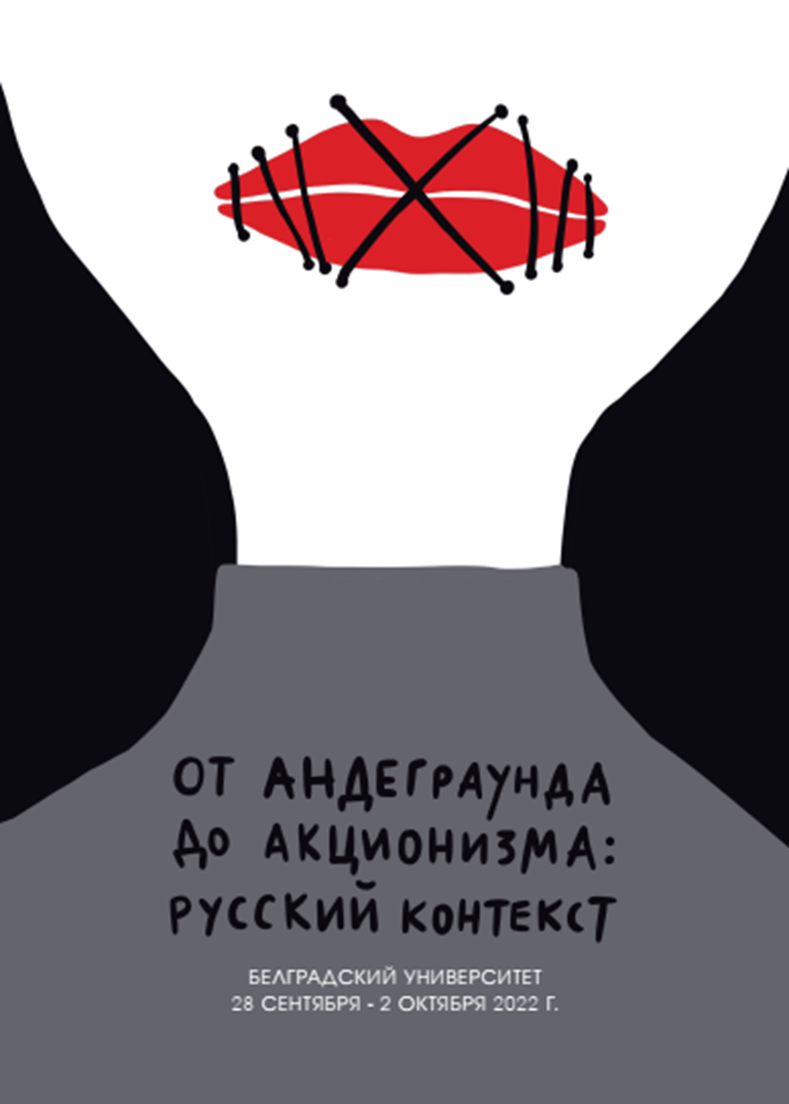 ФИЛОЛОГИЧЕСКИЙ ФАКУЛЬТЕТБЕЛГРАДСКОГО УНИВЕРСИТЕТАОТ АНДЕГРАУНДА ДО АКЦИОНИЗМА: РУССКИЙ КОНТЕКСТ Международная научная конференция(28 сентября – 2 октября 2022)П Р О Г Р А М М А Среда, 28 сентябряПриезд в Белград и размещение гостей в гостиницу «Palace» (Топличин венац 23)и апартаменты «Конак» (Булевар краља Александра 75)Четверг, 29 сентябряФилологический факультетСтудентски трг 3Русский центр10.00 Приветственное слово декана проф. д-р Ивы Драшкич Вичанович и заведующего кафедрой славистики проф. д-р Далибора СоколовичаУтреннее заседание (10.15 – 13.30) Русский центрПредседатель: Жан-Филипп Жаккар Игорь Смирнов (Констанц): Подполье и сопротивлениеОлег Никифоров (Москва): Что мешает высказыванию об актуальном событииЕкатерина Андреева (Санкт-Петербург): Новый театр «Новых художников»  (1983-1986) и русский авангарддискуссияперерыв 15 минут Председатель: Ольга Буренина  Жан-Филипп Жаккар (Женева): АнтимодерныНадежда Григорьева (Тюбинген): Мистериальное подземелье в литературеи кино 1920-1930-х годовРиэко Камиока (Токио): Пространство «Нью Йорк»  и неофициальное искусство СССРдискуссияобед 13.30 – 14.30 Вечернее заседание (14.30 – 18.00)Русский центрПредседатель: Валерий ГречкоВладимир Фещенко (Москва): Распад Логоса: между лингвистическим андеграундом и поэтической афазиейВасилиса Шливар (Белград):  Время смерти в поэзии Г. ГораПетр Казарновский (Санкт-Петербург): Поэзия А. Никадискуссияперерыв 15 минут 	Председатель: Екатерина ЛазареваВиллем Ян Рендерс (Амстердам): Невинность и непристойностьНеобычное сочетание слов и образов в творчестве Ильи КабаковаВалерий Гречко (Токио): Коммуникативные аспекты поэзии минимализмаЮлия Валиева (Санкт-Петербург) (зум): КАЛЕНДАРЬ "Второй культуры": поэтическая антология как форма концептуализацииДжон Боулт (Лос Анжелес) (запись): Воспоминания о К. Кузьминском	дискуссияПятница 30 сентябряФилологический факультетСтудентски трг 3Утреннее заседание (10.00 – 13.30)Русский центрПредседатель: Анна Клятис Ксения Голубович (Москва) (зум): Параллели в критике искусства и государства у Толстого. Что такое авангардный радикализмЯсмина Войводич (Загреб): Гоголь – от спектакля к событию?Ханс Гюнтер (Билефельд): От страха к смеху. К эволюции неофициального советского искусств	дискуссияперерыв 15 минутПредседатель: Екатерина АндрееваМарк Липовецкий (Нью-Йорк): Перформативное цитирование: Интертекстуальность постсоветского акционизмаЕлена Кусовац (Белград): Запрещено запрещать: театр, перформанс, акцияМассимо Маурицио (Торино): Тихий пикет как образ партиципаторного искусствадискуссияобед 13.30 – 14.30 Вечернее заседание (14.30 – 18.00)Русский центрПредседатель: Илья КукуйАна Клятис (Иерусалим): Умное и заумное в творчестве ShortparisМихаил Павловец (Москва): «Поэзия — это я»: перформансы Бонифация / Германа ЛукомниковаКорнелия Ичин (Белград): Проект «города-родины»: «Москва и Москвичи» Д. Приговадискуссияперерыв 15 минут Председатель: Марк ЛиповецкийОльга Буренина (Цюрих): Постанархистский акционизм конца 1980-х - 1990-х годовДаниил Лейдерман (Техас): Катрин Ненашева, современный performance artist/активистЛана Йекнич (Белград): Нано-спектакль - формирование новой театральной реальностидискуссияПоэтический вечер Сергея Завьялова (Трећи трг, 19.00)Суббота, 1 октябряФилологический факультетСтудентски трг 3Утреннее заседание (10.00 – 13.00)Русский центрПредседатель: Ясмина ВойводичАндрей Россомахин (Санкт-Петербург): «Сдвигология» Кручёных и её акционистские трансформации Игорь Чубаров (Тюмень) (зум): Ревалоризация индустрий и реаратизация искусства: постколониальные кураторские стратегии Уральской биеннале современного искусства и внутренний акционизмТатьяна Йовович (Подгорица): Взрывной потенциал современного арт-активизмадискуссия                                               перерыв 15 минутПредседатель: Михаил ПавловецИлья Кукуй (Мюнхен):  «Лирика (пост)модерн» Владимира ЭрляЕкатерина Лазарева (Москва): Слова на свободе: трансверсальная поэзия в России в начале 21 века Томаш Гланц (Цюрих): Искусство во время войны России против УкраиныдискуссияЗАКРЫТИЕ КОНФЕРЕНЦИИ